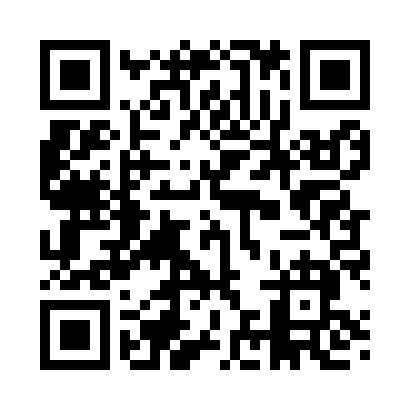 Prayer times for Allenford, Maryland, USAWed 1 May 2024 - Fri 31 May 2024High Latitude Method: Angle Based RulePrayer Calculation Method: Islamic Society of North AmericaAsar Calculation Method: ShafiPrayer times provided by https://www.salahtimes.comDateDayFajrSunriseDhuhrAsrMaghribIsha1Wed4:456:081:044:548:019:242Thu4:446:071:044:558:029:263Fri4:426:061:044:558:039:274Sat4:416:051:044:558:049:285Sun4:396:031:044:558:059:306Mon4:386:021:044:558:069:317Tue4:366:011:044:568:079:328Wed4:356:001:044:568:089:349Thu4:345:591:044:568:099:3510Fri4:325:581:044:568:109:3611Sat4:315:571:044:578:119:3712Sun4:305:561:044:578:129:3913Mon4:285:551:044:578:139:4014Tue4:275:541:044:578:149:4115Wed4:265:531:044:588:159:4316Thu4:255:531:044:588:169:4417Fri4:235:521:044:588:179:4518Sat4:225:511:044:588:179:4619Sun4:215:501:044:598:189:4820Mon4:205:491:044:598:199:4921Tue4:195:491:044:598:209:5022Wed4:185:481:044:598:219:5123Thu4:175:471:044:598:229:5224Fri4:165:471:045:008:239:5325Sat4:155:461:045:008:239:5526Sun4:145:451:055:008:249:5627Mon4:135:451:055:008:259:5728Tue4:125:441:055:018:269:5829Wed4:125:441:055:018:269:5930Thu4:115:431:055:018:2710:0031Fri4:105:431:055:028:2810:01